Наклонная призма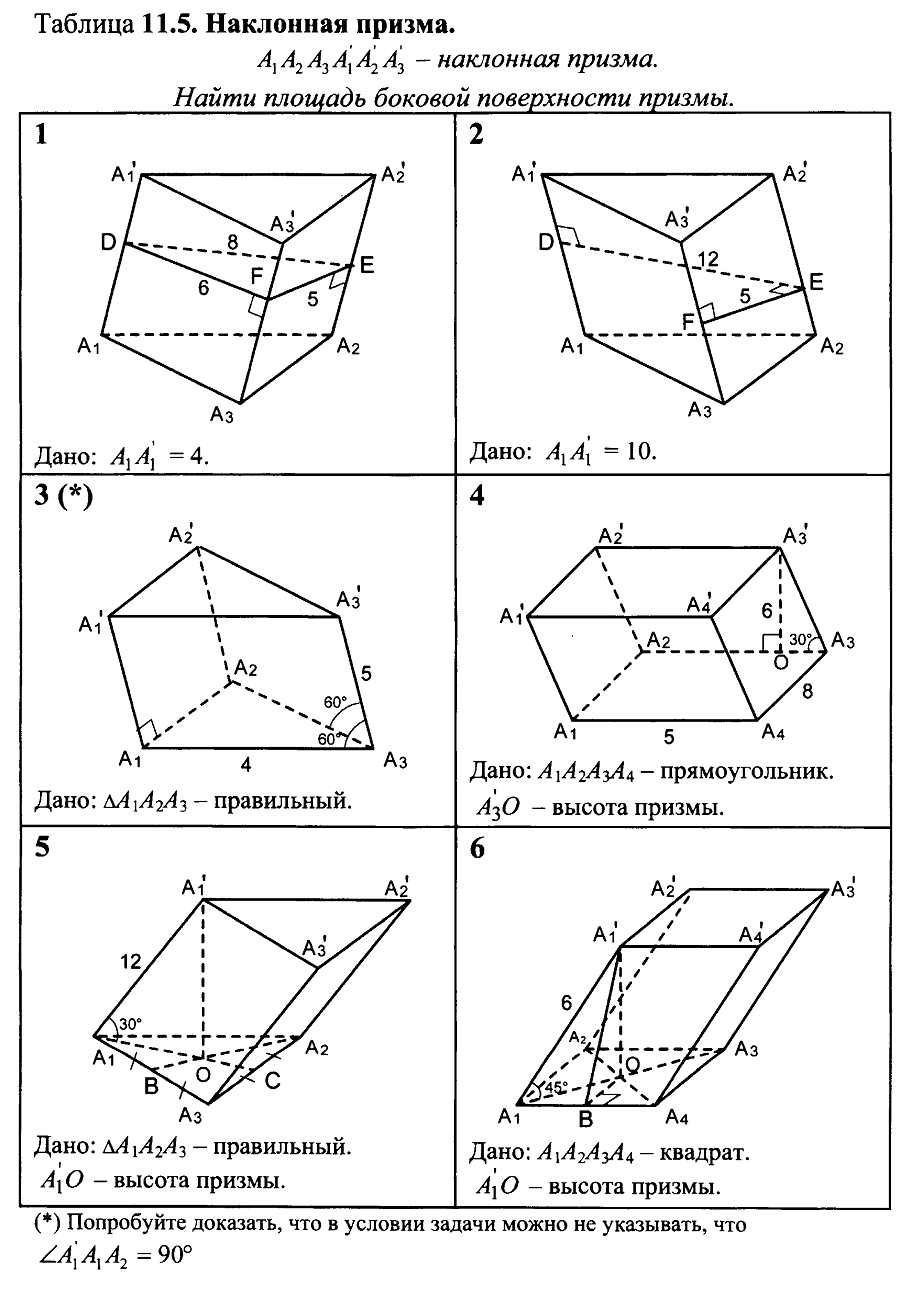 